WESTERN BIG 6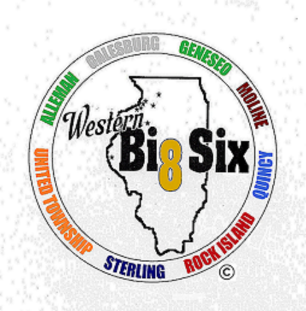 2020-2021 WINTER SCHOLASTIC ALL CONFERENCE ATHLETESThe following athletes earned “Scholastic All Conference” recognition by meeting the following rigorous criteria:		Must be a:Senior athletePresently active in athleticsEarned a varsity letterGood citizenMust have a cumulative Grade Point Average of 3.25 or higherStudent-Athlete	Sport	School			Caroline AdamGirls BasketballAllemanLily BeardsleyGirls BasketballAllemanAnnabelle NienhausGirls BasketballAllemanSophia TerronezGirls BasketballAllemanRyan Dockery-JacksonBoys BasketballAllemanAndrew GrippBoys BasketballAllemanCasey MageeBoys BasketballAllemanJake MattecheckBoys BasketballAllemanCasey FolgerGirls BowlingGalesburgSophie WignallGirls Bowling GalesburgDemarco HardingBoys Basketball GalesburgLily HudginsGirls Basketball GalesburgRiley JenkinsGirls BasketballGalesburgLauren LivingstonGirls BasketballGalesburgAudree PeckGirls BasketballGalesburgArmani RevisGirls Basketball GalesburgMegan RohnGirls Basketball GalesburgCamellia SchwartzmanGirls BasketballGalesburgRyne SweesyBoys SwimmingGalesburgKade ArianoBoys BasketballGeneseoCharles ClausonBoys BasketballGeneseoPJ MoserBoys MosierGeneseoAbigail BarickmanGirls BasketballGeneseoMadeline BarickmanGirls BasketballGeneseoFaith HendersonGirls BasketballGeneseoAlicia MackeyGirls BasketballGeneseoBrenna McGuireGirls BasketballGeneseoLily WieseGirls BasketballGeneseoEmma DunkerGirls BowlingGeneseoTricia EldenGirls BowlingGeneseoJenah HartGirls BowlingGeneseoBreann KellerGirls BowlingGeneseoJenna MorroneGirls BowlingGeneseoOlivia MosbargerGirls BowlingGeneseoMiranda RoemerGirls Bowling GeneseoMichael GalvinBoys BasketballMolineRyne SchimmelBoys BasketballMolineMiranda CarlsonGirls BasketballMolineElizabeth LynnGirls BasketballMolineBralee TriceGirls BasketballMolineRegyn BuffingtonGirls BowlingMolineCamryn McBrideGirls BowlingMolineYasmin PannelGirls BowlingMolineJackson McClellanBoys SwimmingMolineLiam McCoyBoys SwimmingMolineEthan ‘Vander MeerschBoys SwimmingMolineIan RichardsonBoys BasketballQuincyJackson RupertBoys BasketballQuincyKate ChevalierGirls BasketballQuincyBreahna SappGirls BasketballQuincyEmily WilsonGirls BasketballQuincyCole RuskBoys BasketballRock IslandColton SigelBoys BasketballRock IslandEmma LongGirls BowlingRock IslandMary O’Mary Girls BowlingRock IslandSarah StevanovicGirls BowlingRock IslandErin TeggatzGirls BowlingRock IslandPayton CassidyBoys SwimmingRock IslandNoah RettigBoys SwimmingRock IslandBlake ZahnerBoys SwimmingRock IslandNathan OttensBoys BasketballSterlingBreelyn BorumGirls BasketballSterlingHailey WaltersKylie BresleyGirls BasketballGirls BowlingSterlingSterlingGrace SchultzGirls BowlingSterlingRyan HeffelfingerBoys SwimmingSterlingWalter ReterBoys SwimmingSterlingCalvin SandeferBoys SwimmingSterlingAbidatou Diasso-AmadouGirls BasketballUnited TownshipJade HunterGirls BasketballUnited TownshipSavanna KernGirls BowlingUnited TownshipAlyssa RassoGirls BowlingUnited TownshipNiah TylerGirls BowlingUnited TownshipAlexander CurryBoys SwimmingUnited TownshipMateo GarciaBoys SwimmingUnited Township